Отчето реализации и оценки эффективности муниципальной программы муниципального образования Плодовское сельское поселение МО Приозерский муниципальный район Ленинградской областиза 2022 год.          Расходная часть бюджета МО Плодовское сельское поселение в 2022 году сформирована в соответствии с программно-целевым методом управления.Муниципальные программы МО Плодовское сельское поселения являются одними из важнейшим инструментов государственной структурной политики, реализации целей и приоритетных направлений социально-экономического развития поселения.Муниципальная программа«Развитие автомобильных дорог муниципального образования Плодовское сельское поселениена 2022-2024 годы».Муниципальная программа «Развитие автомобильных дорог муниципального образования Плодовское сельское поселение на 2022-2024 годы», утвержденная постановлением администрации МО Плодовское сельское поселения от 30.11.2021 года № 273 и направлена на сохранение и совершенствование сети автомобильных дорог местного значения, создание благоприятных условий проживания граждан, повышение эффективности и безопасности функционирования автомобильных дорог муниципального образования, обеспечение жизненно важных социально-экономических интересов.Приоритеты муниципальной политики в сфере реализации программы сформированы на основе положений федеральных и региональных документов стратегического планирования в том числе:- Прогноз долгосрочного социально-экономического развития Российской Федерации на период 2036 года, утвержденный Правительством Российской Федерации 22 ноября 2018 г);- Стратегии социально-экономического развития Ленинградской области до 2030 года (утвержденной Областным законом от 8 августа 2016 года № 76-оз).Прогнозные значения показателей (индикаторов) реализации программы, в т.ч. по годам реализации муниципальной программыПлан реализации муниципальной программыОценка эффективности реализации муниципальной программы проводится на основе:1) оценки степени достижения целей и решения задач муниципальной программы в целом путем сопоставления фактически достигнутых значений индикаторов муниципальной программы и их плановых значений, (столбцы 3 - 5 формы приложения 5 к Порядку), по формуле: ,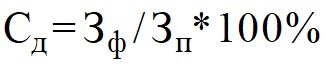 где:  - степень достижения целей (решения задач);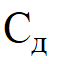   - фактическое значение индикатора (показателя) муниципальной программы;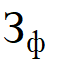   - плановое значение индикатора (показателя) муниципальной программы (для индикаторов (показателей), желаемой тенденцией развития которых является рост значений) или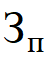 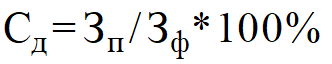   (для индикаторов (показателей), желаемой тенденцией развития которых является снижение значений).Нижняя граница интервала значений показателя (индикатора) для целей отнесения муниципальной программы к высокому уровню эффективности определяется значением, соответствующим 95 процентному плановому приросту показателя (индикатора) на соответствующий год; нижняя граница интервала значений показателя для целей отнесения муниципальной программы к удовлетворительному уровню эффективности не может быть ниже, чем значение, соответствующее 80 процентному плановому приросту значения показателя на соответствующий год.2) степени соответствия запланированному уровню затрат и эффективности использования средств местного бюджета и иных источников ресурсного обеспечения муниципальной программы путем сопоставления фактических и плановых объемов финансирования муниципальной программы в целом и ее подпрограмм, и сопоставления фактических и плановых объемов финансирования подпрограмм из всех источников ресурсного обеспечения в целом (столбцы 7 - 9 формы приложения №5 к Порядку), по формуле: , где: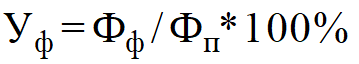   - уровень финансирования реализации основных мероприятий муниципальной программы (подпрограммы);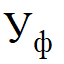   - фактический объем финансовых ресурсов, направленный на реализацию мероприятий муниципальной программы (подпрограммы);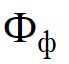   - плановый объем финансовых ресурсов на реализацию муниципальной программы (подпрограммы) на соответствующий отчетный период.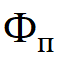 Муниципальная программа считается реализуемой с высоким уровнем эффективности, если:- значения 95% и более показателей муниципальной программы и ее подпрограмм соответствуют установленным интервалам значений для целей отнесения муниципальной программы к высокому уровню эффективности;- уровень финансирования реализации основных мероприятий муниципальной программы  составил не менее 95%. Муниципальная программа считается реализуемой с удовлетворительным уровнем эффективности, если:- значения 80% и более показателей муниципальной программы и ее подпрограмм соответствуют установленным интервалам значений для целей отнесения муниципальной программы к высокому уровню эффективности;- уровень финансирования реализации основных мероприятий муниципальной программы  составил не менее 80%.Если реализация муниципальной программы не отвечает приведенным выше критериям, уровень эффективности ее реализации признается неудовлетворительным.Уровень эффективности программы указывается в столбце 10 формы приложения 5 к Порядку.Приложение 4 к ПорядкуОТЧЕТо реализации муниципальной программыРазвитие автомобильных дорог муниципального образования Плодовское сельское поселениена 2022-2024 годы (наименование программы)__________________________________________________________________________(наименование ответственного исполнителя) Приложение 5 к ПорядкуОТЧЕТ 
о достигнутых значениях целевых индикаторов, уровне финансирования и уровне эффективности
муниципальных программ 
за 2022 год________________________________________________________ (наименование ответственного исполнителя) *-  уровень эффективности программы по целевым индикаторам определяется в процентах как отношение количества индикаторов со степенью выполнения не ниже 95% к общему количеству индикаторов **- результат (гр. 6) рассчитывается из значений гр. 5 ***- при отсутствии подпрограмм результаты считаются в целом по программе№ строкиНаименованиецелевого показателя муниципальной программы/подпрограммыЗначения целевых показателейЗначения целевых показателейЗначения целевых показателейСправочно: базовое значение целевого показателя (на начало реализации муниципальной программы)№ строкиНаименованиецелевого показателя муниципальной программы/подпрограммыПо итогам первого года реализацииПо итогам второго года реализацииПо итогам третьего года реализацииПоказатель 1, единица измеренияПоказатель 1, единица измеренияПоказатель 1, единица измеренияПоказатель 1, единица измеренияПоказатель 1, единица измеренияПоказатель 1, единица измеренияПоказатель 1, единица измеренияПоказатель 1, единица измерения1Содержание автомобильных дорог, кмплановое значение56,21956,21956,21956,2191Содержание автомобильных дорог, кмфактическое значение56,219Показатель 2, единица измеренияПоказатель 2, единица измеренияПоказатель 2, единица измеренияПоказатель 2, единица измеренияПоказатель 2, единица измеренияПоказатель 2, единица измеренияПоказатель 2, единица измеренияПоказатель 2, единица измерения2Нанесение разметки на пешеходные переходы, шт.плановое значение77772Нанесение разметки на пешеходные переходы, шт.фактическое значение77Показатель 3, единица измеренияПоказатель 3, единица измеренияПоказатель 3, единица измеренияПоказатель 3, единица измеренияПоказатель 3, единица измеренияПоказатель 3, единица измеренияПоказатель 3, единица измерения3Образованию границ земельных участков, используемых под размещение автомобильных дорог, шт.плановое значение2151553Образованию границ земельных участков, используемых под размещение автомобильных дорог, шт.фактическое значение254Ремонт автомобильных дорог, м. кв.плановое значение35982454189112914Ремонт автомобильных дорог, м. кв.фактическое значение35981291Наименование государственной программы, подпрограммы, структурного элемента Ответственный исполнитель, соисполнитель, участникГоды реализацииПланируемые объемы финансирования (тыс. руб.)Планируемые объемы финансирования (тыс. руб.)Планируемые объемы финансирования (тыс. руб.)Планируемые объемы финансирования (тыс. руб.)Планируемые объемы финансирования (тыс. руб.)Наименование государственной программы, подпрограммы, структурного элемента Ответственный исполнитель, соисполнитель, участникГоды реализациивсегоМБОБФБпрочие источники12345678Программа «Развитие автомобильных дорог муниципального образования Плодовское сельское поселение на 2022-2024 годы»Заместитель главы администрации20222 500,582 500,58Программа «Развитие автомобильных дорог муниципального образования Плодовское сельское поселение на 2022-2024 годы»Заместитель главы администрации20232 495,162 495,16Программа «Развитие автомобильных дорог муниципального образования Плодовское сельское поселение на 2022-2024 годы»Заместитель главы администрации20246 257,492 100,004 157,49Итого по муниципальной программе2022-202411 253,237 095,744 157,49Процессная частьПроцессная частьПроцессная частьПроцессная частьПроцессная частьПроцессная частьПроцессная частьПроцессная частьМероприятия по содержанию автомобильных дорог Заместитель главы администрации20221349,8851349,885Мероприятия по содержанию автомобильных дорог Заместитель главы администрации2023600600Мероприятия по содержанию автомобильных дорог Заместитель главы администрации2024600600Мероприятия по содержанию автомобильных дорог Заместитель главы администрации2022-20242 549,892 549,89Снегоочистка специализированной техникой и посыпка песчаной смесью, грейдирование муниципальных дорогЗаместитель главы администрации20221 397,8861 397,886Снегоочистка специализированной техникой и посыпка песчаной смесью, грейдирование муниципальных дорогЗаместитель главы администрации2023600600Снегоочистка специализированной техникой и посыпка песчаной смесью, грейдирование муниципальных дорогЗаместитель главы администрации2024600600Мероприятия по капитальному ремонту и ремонту автомобильных дорогЗаместитель главы администрации2022755,532755,532Мероприятия по капитальному ремонту и ремонту автомобильных дорогЗаместитель главы администрации2023946,51946,51Мероприятия по капитальному ремонту и ремонту автомобильных дорогЗаместитель главы администрации20245643,65946,514157,49Мероприятия по капитальному ремонту и ремонту автомобильных дорогЗаместитель главы администрации2022 - 20247072,3622914,8724157,49Ремонт грунтовых автомобильных дорогЗаместитель главы администрации2023273,33273,33Ремонт грунтовых автомобильных дорогЗаместитель главы администрации20244590,15432,664157,49Ремонт автомобильной дороги общего пользования местного значения по адресу: ул. Березовая в п. КутузовскоеЗаместитель главы администрации20224590,15432,664157,49Ремонт автомобильной дороги общего пользования местного значения в п. Плодовое, п. Тракторное, п. СолнечноеЗаместитель главы администрации2022269,547269,547Определение достоверности сметной стоимости по объекту: Ремонт дороги общего пользования местного значения по адресу: Приозерский район, д. Кутузовское, ул. ЛадожскаяЗаместитель главы администрации202235,0035,00Определение достоверности сметной стоимости по объекту: Ремонт автомобильной дороги по ул. Покровская п. ПлодовоеЗаместитель главы администрации202220,0020,00ремонт участка проезда вдоль д.6-8 по ул. Парковая в п. ПлодовоеЗаместитель главы администрации2023673,18673,18Ремонт автомобильной дороги (с ремонтом тротуаров) по ул. Центральная от перекрестка до детского садикаЗаместитель главы администрации20244671,34513,854157,49Мероприятия, направленные на повышение безопасности дорожного движенияЗаместитель главы администрации2022395,16395,16Мероприятия, направленные на повышение безопасности дорожного движенияЗаместитель главы администрации2023300,00300,00Мероприятия, направленные на повышение безопасности дорожного движенияЗаместитель главы администрации2024300,00300,00Мероприятия, направленные на повышение безопасности дорожного движенияЗаместитель главы администрации2022 - 2024995,16995,16Оформление технического паспорта автомобильной дороги по ул. Ладожская п. КутузовскоеЗаместитель главы администрации20221010Монтаж искусственных неровностейЗаместитель главы администрации2022125125Приобретение и установка  дорожных знаков, нанесение дорожной разметкиЗаместитель главы администрации2022260,16260,16Приобретение и установка  дорожных знаков, нанесение дорожной разметкиЗаместитель главы администрации2023300,00300,00Приобретение и установка  дорожных знаков, нанесение дорожной разметкиЗаместитель главы администрации2024300,00300,00Мероприятия по образованию границ земельных участков, используемых под размещение автомобильных дорог общего пользования местного значенияВедущий специалист (землеустроитель)2022Мероприятия по образованию границ земельных участков, используемых под размещение автомобильных дорог общего пользования местного значенияВедущий специалист (землеустроитель)2023600,00600,00Мероприятия по образованию границ земельных участков, используемых под размещение автомобильных дорог общего пользования местного значенияВедущий специалист (землеустроитель)2024600,00600,00Мероприятия по образованию границ земельных участков, используемых под размещение автомобильных дорог общего пользования местного значенияВедущий специалист (землеустроитель)2022-20241200,001200,00 Образование границ земельного участка (земельный участок, используемый под размещение асфальтированной автомобильной дороги общего пользования местного значения в поселках Плодовое (ул. Рябиноваяул. Береговаяул. Строителейул. Зеленая Рощаул. Полеваяул. Зеленаяул. Борисовскаяул. Парковаяул. Финская  ул. Луговаяул. Школьнаяул. Сосновая), Веснино (ул. Кедровая)Ведущий специалист (землеустроитель)202200 Образование границ земельного участка (земельный участок, используемый под размещение асфальтированной автомобильной дороги общего пользования местного значения в поселках Плодовое (ул. Рябиноваяул. Береговаяул. Строителейул. Зеленая Рощаул. Полеваяул. Зеленаяул. Борисовскаяул. Парковаяул. Финская  ул. Луговаяул. Школьнаяул. Сосновая), Веснино (ул. Кедровая)Ведущий специалист (землеустроитель)202300 Образование границ земельного участка (земельный участок, используемый под размещение асфальтированной автомобильной дороги общего пользования местного значения в поселках Плодовое (ул. Рябиноваяул. Береговаяул. Строителейул. Зеленая Рощаул. Полеваяул. Зеленаяул. Борисовскаяул. Парковаяул. Финская  ул. Луговаяул. Школьнаяул. Сосновая), Веснино (ул. Кедровая)Ведущий специалист (землеустроитель)202400 Образование границ земельного участка (земельный участок, используемый под размещение асфальтированной автомобильной дороги общего пользования местного значения в поселках Плодовое (ул. Рябиноваяул. Береговаяул. Строителейул. Зеленая Рощаул. Полеваяул. Зеленаяул. Борисовскаяул. Парковаяул. Финская  ул. Луговаяул. Школьнаяул. Сосновая), Веснино (ул. Кедровая)Ведущий специалист (землеустроитель)2022-202400Образование границ земельных участков (земельные участки, используемые под размещение автомобильных дорог общего пользования местного значения в поселках ст.Отрадное (ул. Железнодорожная, ул. Лесная), М.Ручьи (пер. Сосновый, ул. Ленинградская), Веснино (ул. Песочнаяул. Верхняяул. Светлановскаяул. Лесная),Цветково (ул. Береговая), Соловьевка(ул. Ленинградская ул. Малиноваяул. Межозернаяул. Суходольскаяул. Садовая ул. Железнодорожнаяул. Леснаяул. Первомайскаяул. Труда)Ведущий специалист (землеустроитель)2022Образование границ земельных участков (земельные участки, используемые под размещение автомобильных дорог общего пользования местного значения в поселках ст.Отрадное (ул. Железнодорожная, ул. Лесная), М.Ручьи (пер. Сосновый, ул. Ленинградская), Веснино (ул. Песочнаяул. Верхняяул. Светлановскаяул. Лесная),Цветково (ул. Береговая), Соловьевка(ул. Ленинградская ул. Малиноваяул. Межозернаяул. Суходольскаяул. Садовая ул. Железнодорожнаяул. Леснаяул. Первомайскаяул. Труда)Ведущий специалист (землеустроитель)2023300,00300,00Образование границ земельных участков (земельные участки, используемые под размещение автомобильных дорог общего пользования местного значения в поселках ст.Отрадное (ул. Железнодорожная, ул. Лесная), М.Ручьи (пер. Сосновый, ул. Ленинградская), Веснино (ул. Песочнаяул. Верхняяул. Светлановскаяул. Лесная),Цветково (ул. Береговая), Соловьевка(ул. Ленинградская ул. Малиноваяул. Межозернаяул. Суходольскаяул. Садовая ул. Железнодорожнаяул. Леснаяул. Первомайскаяул. Труда)Ведущий специалист (землеустроитель)2024Образование границ земельных участков (земельные участки, используемые под размещение автомобильных дорог общего пользования местного значения в поселках ст.Отрадное (ул. Железнодорожная, ул. Лесная), М.Ручьи (пер. Сосновый, ул. Ленинградская), Веснино (ул. Песочнаяул. Верхняяул. Светлановскаяул. Лесная),Цветково (ул. Береговая), Соловьевка(ул. Ленинградская ул. Малиноваяул. Межозернаяул. Суходольскаяул. Садовая ул. Железнодорожнаяул. Леснаяул. Первомайскаяул. Труда)Ведущий специалист (землеустроитель)2022-2024300,00300,004.3 Образование границ земельных участков (земельные участки, используемые под размещение автомобильных дорог общего пользования местного значения в поселках Уральское (ул. Солнечная ул. Лесная), Красное (ул.Зелена ул. Лесная), Соловьевка, Солнечное (ул. Прибрежнаяул. Культурыул. Молодежнаяул. Лесная)Кутузовское (ул. Сосновая) М.Горка (ул. Кедровая)Ведущий специалист (землеустроитель)20224.3 Образование границ земельных участков (земельные участки, используемые под размещение автомобильных дорог общего пользования местного значения в поселках Уральское (ул. Солнечная ул. Лесная), Красное (ул.Зелена ул. Лесная), Соловьевка, Солнечное (ул. Прибрежнаяул. Культурыул. Молодежнаяул. Лесная)Кутузовское (ул. Сосновая) М.Горка (ул. Кедровая)Ведущий специалист (землеустроитель)20234.3 Образование границ земельных участков (земельные участки, используемые под размещение автомобильных дорог общего пользования местного значения в поселках Уральское (ул. Солнечная ул. Лесная), Красное (ул.Зелена ул. Лесная), Соловьевка, Солнечное (ул. Прибрежнаяул. Культурыул. Молодежнаяул. Лесная)Кутузовское (ул. Сосновая) М.Горка (ул. Кедровая)Ведущий специалист (землеустроитель)2024300,00300,004.3 Образование границ земельных участков (земельные участки, используемые под размещение автомобильных дорог общего пользования местного значения в поселках Уральское (ул. Солнечная ул. Лесная), Красное (ул.Зелена ул. Лесная), Соловьевка, Солнечное (ул. Прибрежнаяул. Культурыул. Молодежнаяул. Лесная)Кутузовское (ул. Сосновая) М.Горка (ул. Кедровая)Ведущий специалист (землеустроитель)2022-2024300,00300,00за  2022годгода (нарастающим итогом) Наименование подпрограммы, основного мероприятия   Объем финансированияплан на  год Объем финансированияплан на  год Объем финансированияплан на  год Объем финансированияплан на  год Объем финансированияфакт за _годОбъем финансированияфакт за _годОбъем финансированияфакт за _годОбъем финансированияфакт за _годОбъем финансированияфакт за _годОбъем финансированияфакт за _годПроведенные основные мероприятияНаименование подпрограммы, основного мероприятия   Всего в том числе: в том числе: в том числе: Всего в том числе: в том числе: в том числе: в том числе: в том числе: Проведенные основные мероприятияНаименование подпрограммы, основного мероприятия   Всего Федерал. бюджет Областной бюджет Местный бюджет Федерал. бюджет Областной бюджет Областной бюджет Областной бюджет Местный бюджет 1234567888910Проектная частьПроектная частьПроектная частьПроектная частьПроектная частьПроектная частьПроектная частьПроектная частьПроектная частьПроектная частьПроектная частьПроектная частьРазвитие автомобильных дорог муниципального образования Плодовское сельское поселение на 2022-2024 годы2 500,58002 500,582 500,580002 500,582 500,58Итого по проектной части2 500,58002 500,582 500,580002 500,582 500,58Процессная частьПроцессная частьПроцессная частьПроцессная частьПроцессная частьПроцессная частьПроцессная частьПроцессная частьПроцессная частьПроцессная частьПроцессная частьПроцессная частьСодержание автомобильных дорог1349,885001349,8851349,8850001349,8851349,885Мероприятия, направленные на повышение безопасности дорожного движения395,1600395,16395,16000395,16395,16Мероприятия по образованию границ земельных участков, используемых под размещение автомобильных дорог общего пользования местного значения0000000000Мероприятия по капитальному ремонту и ремонту автомобильных дорог755,53200755,532755,532000755,532755,532Итого по процессной части2500,577002500,5772500,5770002500,5772500,577Итого по подпрограмме2 500,58002 500,582 500,580002 500,582 500,58Итого по программе, в т.ч.2 500,58002 500,582 500,580002 500,582 500,58Итого по проектной части2 500,58002 500,582 500,580002 500,582 500,58Итого по процессной части2500,577002500,5772500,5770002500,5772500,577Наименование программы (подпрограммы), основных мероприятий,целевых индикаторовЦелевые индикаторыЦелевые индикаторыЦелевые индикаторыЦелевые индикаторыЦелевые индикаторыФинансированиеФинансированиеФинансированиеУровень эффективности программы в целомНаименование программы (подпрограммы), основных мероприятий,целевых индикаторовЕд. изм.плановые значенияЗпфактические значенияЗфстепень достиженияСд  (%)уровень эффективности программы по целевым индикаторам *(%)плановые значенияФп (тыс. руб.)фактические значенияФф(тыс. руб.)уровень финансиро- вания(%)Уровень эффективности программы в целом12345678910Развитие автомобильных дорог муниципального образования Плодовское сельское поселение на 2022-2024 годыРазвитие автомобильных дорог муниципального образования Плодовское сельское поселение на 2022-2024 годыРазвитие автомобильных дорог муниципального образования Плодовское сельское поселение на 2022-2024 годыРазвитие автомобильных дорог муниципального образования Плодовское сельское поселение на 2022-2024 годыРазвитие автомобильных дорог муниципального образования Плодовское сельское поселение на 2022-2024 годыРазвитие автомобильных дорог муниципального образования Плодовское сельское поселение на 2022-2024 годыРазвитие автомобильных дорог муниципального образования Плодовское сельское поселение на 2022-2024 годыРазвитие автомобильных дорог муниципального образования Плодовское сельское поселение на 2022-2024 годыРазвитие автомобильных дорог муниципального образования Плодовское сельское поселение на 2022-2024 годыРазвитие автомобильных дорог муниципального образования Плодовское сельское поселение на 2022-2024 годыСодержание автомобильных дорогкм56,21956,219100%1001349,8851495,886110%100%Мероприятия, направленные на повышение безопасности дорожного движенияшт77100%100395,16435,160110%100%Мероприятия по образованию границ земельных участков, используемых под размещение автомобильных дорог общего пользования местного значенияшт200%00000Мероприятия по капитальному ремонту и ремонту автомобильных дорогкв.м35983598100%100755,5321548,727200%100%ИТОГО по подпрограммеИТОГО по программе